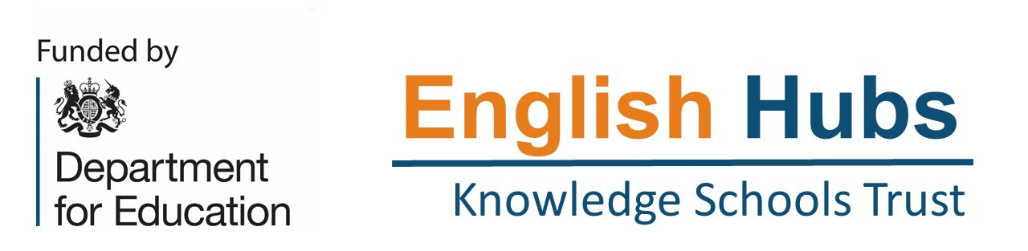 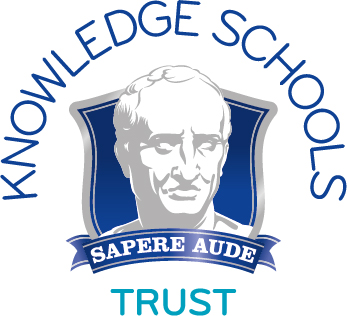 APPLICATION FORMPlease note that you will be asked to sign a copy of your application form if you are asked for interview.Equal Opportunitie (this will be separated from the application form)Knowledge Schools Trust is committed to appointing the best candidates on the basis of their ability to do the job.  National Codes of Practice advise employers to monitor the outcome of selection decisions to ensure that discrimination does not occur within our recruitment and selection process. The information that you provide below is confidential and is used for monitoring purposes only.THANK YOU FOR YOUR APPLICATIONCONFIDENTIALAPPLICATION REFERENCE:SCHOOL:POSITION APPLIED FOR:1. PERSONAL DETAILS1. PERSONAL DETAILSTitle:First Names:(Please underline known name)Surname:Previous Surnames:Address:Postcode:Home Telephone No:Mobile Telephone No:Email:National Insurance No:DfE Ref No:Do you have Qualified Teacher Status?Yes		NoDo you have an up-to-date DBS check?Yes		NoDo you use the DBS update service?Yes		No2. OTHER INFORMATION2. OTHER INFORMATIONAre you related to or know personally any Governor or other employee of the School?Yes		NoIf yes, who?Please state where you saw this job advertisedTo comply with the Asylum and Immigration legislation during the selection process you will be required to give evidence of your eligibility to work in the UK. Do you need a work permit to work in the UK?Yes		NoUnder the Working Time Directive, you should not work more than 48 hours per week. Do you plan to undertake work for other employers which would cause a breach of these regulations?Yes		NoIf yes, please give details:Do you hold a current driving licence?Yes		No3. PRESENT SCHOOL (or most recent)3. PRESENT SCHOOL (or most recent)3. PRESENT SCHOOL (or most recent)3. PRESENT SCHOOL (or most recent)3. PRESENT SCHOOL (or most recent)3. PRESENT SCHOOL (or most recent)3. PRESENT SCHOOL (or most recent)3. PRESENT SCHOOL (or most recent)Post Held:Date Appointed:Departure Date:Departure Date:Specific Responsibilities:School/College Address:Number on Roll:Age Range of School:Age Range Taught:Employer:Present Total Salary per Annum:MPS/UPS or Leadership Scale Point and any Management/Retention Allowances (if applicable):MPS/UPS or Leadership Scale Point and any Management/Retention Allowances (if applicable):MPS/UPS or Leadership Scale Point and any Management/Retention Allowances (if applicable):MPS/UPS or Leadership Scale Point and any Management/Retention Allowances (if applicable):Notice Required:No. of days illness requiring absence from work in last two years:No. of days illness requiring absence from work in last two years:No. of days illness requiring absence from work in last two years:No. of days illness requiring absence from work in last two years:Reason for Leaving:4. EDUCATION AND ACADEMIC QUALIFICATIONS4. EDUCATION AND ACADEMIC QUALIFICATIONS4. EDUCATION AND ACADEMIC QUALIFICATIONS4. EDUCATION AND ACADEMIC QUALIFICATIONSSchool/College/UniversityFromToSubjects, Qualifications, Grades, HonoursSecondary (post-16)Secondary (post-16)Secondary (post-16)Secondary (post-16)Degree or EquivalentDegree or EquivalentDegree or EquivalentDegree or EquivalentOther Teaching QualificationsOther Teaching QualificationsOther Teaching QualificationsOther Teaching QualificationsOther Non-Teaching QualificationsOther Non-Teaching QualificationsOther Non-Teaching QualificationsOther Non-Teaching QualificationsSchool/College/UniversityFromToSubjects, Qualifications, Grades, Honours5. PREVIOUS TEACHING APPOINTMENTSPlease provide a full history in chronological order (with start and end dates). Please include all periods of unemployment since leaving higher education and provide, where appropriate, explanations for any periods not in employment. In each case please give any reason for leaving employment.5. PREVIOUS TEACHING APPOINTMENTSPlease provide a full history in chronological order (with start and end dates). Please include all periods of unemployment since leaving higher education and provide, where appropriate, explanations for any periods not in employment. In each case please give any reason for leaving employment.5. PREVIOUS TEACHING APPOINTMENTSPlease provide a full history in chronological order (with start and end dates). Please include all periods of unemployment since leaving higher education and provide, where appropriate, explanations for any periods not in employment. In each case please give any reason for leaving employment.5. PREVIOUS TEACHING APPOINTMENTSPlease provide a full history in chronological order (with start and end dates). Please include all periods of unemployment since leaving higher education and provide, where appropriate, explanations for any periods not in employment. In each case please give any reason for leaving employment.5. PREVIOUS TEACHING APPOINTMENTSPlease provide a full history in chronological order (with start and end dates). Please include all periods of unemployment since leaving higher education and provide, where appropriate, explanations for any periods not in employment. In each case please give any reason for leaving employment.Name of School and Title of PostFull/Part TimeType of School/CollegeAge Range & Age Range TaughtReason for LeavingPeriod of ServicePlease give month & yearPeriod of ServicePlease give month & yearName of School and Title of PostFull/Part TimeType of School/CollegeAge Range & Age Range TaughtReason for LeavingFromTo6. OTHER WORK EXPERIENCE OR TRAINING (starting with most recent)6. OTHER WORK EXPERIENCE OR TRAINING (starting with most recent)6. OTHER WORK EXPERIENCE OR TRAINING (starting with most recent)6. OTHER WORK EXPERIENCE OR TRAINING (starting with most recent)Employer and Nature of OccupationStart dateLeaving dateReason for Leaving7. PROFESSIONAL DEVELOPMENTPlease give details of courses relevant to this application and indicate any awards/qualifications/ certificates earned.7. PROFESSIONAL DEVELOPMENTPlease give details of courses relevant to this application and indicate any awards/qualifications/ certificates earned.7. PROFESSIONAL DEVELOPMENTPlease give details of courses relevant to this application and indicate any awards/qualifications/ certificates earned.7. PROFESSIONAL DEVELOPMENTPlease give details of courses relevant to this application and indicate any awards/qualifications/ certificates earned.7. PROFESSIONAL DEVELOPMENTPlease give details of courses relevant to this application and indicate any awards/qualifications/ certificates earned.Course TitleProviderDurationDatesAward (if any)8. REFERENCESThe first reference should be your present or most recent employer. Where you are not currently working with children but have done so in the past one referee must be from the employer by whom you were most recently employed in work with children. Please note references will not be accepted from relatives or from referees writing solely in the capacity of a friend.8. REFERENCESThe first reference should be your present or most recent employer. Where you are not currently working with children but have done so in the past one referee must be from the employer by whom you were most recently employed in work with children. Please note references will not be accepted from relatives or from referees writing solely in the capacity of a friend.8. REFERENCESThe first reference should be your present or most recent employer. Where you are not currently working with children but have done so in the past one referee must be from the employer by whom you were most recently employed in work with children. Please note references will not be accepted from relatives or from referees writing solely in the capacity of a friend.8. REFERENCESThe first reference should be your present or most recent employer. Where you are not currently working with children but have done so in the past one referee must be from the employer by whom you were most recently employed in work with children. Please note references will not be accepted from relatives or from referees writing solely in the capacity of a friend.8. REFERENCESThe first reference should be your present or most recent employer. Where you are not currently working with children but have done so in the past one referee must be from the employer by whom you were most recently employed in work with children. Please note references will not be accepted from relatives or from referees writing solely in the capacity of a friend.May we approach your referees without further reference to you?  May we approach your referees without further reference to you?  Yes		NoYes		NoYes		No1.  Name2.  NamePositionPositionAddressAddressTel No.Tel No.Mobile No.Mobile No.EmailMust be providedEmailMust be providedIn what capacity do you know the above?In what capacity do you know the above?In what capacity do you know the above?In what capacity do you know the above?In what capacity do you know the above?If you were known to either of your referees by another name, please give details:If you were known to either of your referees by another name, please give details:If you were known to either of your referees by another name, please give details:If you were known to either of your referees by another name, please give details:If you were known to either of your referees by another name, please give details:9. INTERESTS (both professional and leisure)  Please indicate any areas where you may be able to contribute to the Extra Curricular provision.10. PERSONAL STATEMENT (applications without this section will not be considered)10. PERSONAL STATEMENT (applications without this section will not be considered)10. PERSONAL STATEMENT (applications without this section will not be considered)10. PERSONAL STATEMENT (applications without this section will not be considered)Please include a statement below in support of your application and describe how your personal qualities and professional experience qualify you for this role at the Knowledge Schools Trust.  Please note that statements should be no longer than one A4 side, and a minimum of Calibri font 11.Please include a statement below in support of your application and describe how your personal qualities and professional experience qualify you for this role at the Knowledge Schools Trust.  Please note that statements should be no longer than one A4 side, and a minimum of Calibri font 11.Please include a statement below in support of your application and describe how your personal qualities and professional experience qualify you for this role at the Knowledge Schools Trust.  Please note that statements should be no longer than one A4 side, and a minimum of Calibri font 11.Please include a statement below in support of your application and describe how your personal qualities and professional experience qualify you for this role at the Knowledge Schools Trust.  Please note that statements should be no longer than one A4 side, and a minimum of Calibri font 11.11. DECLARATION11. DECLARATION11. DECLARATION11. DECLARATIONSignature:Date:Application for the post of:Nationality:Cultural/ethnic background:Date of Birth:Age:Gender:Do you consider yourself to have a disability?Yes                     No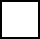 Special arrangements required: